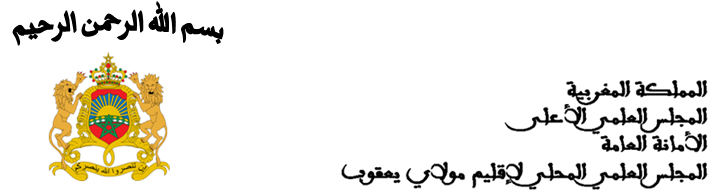 برنامج الكراسي العلميةلشهر نونبر 2019مالتاريخالمكان المؤطرالكرسي 07 نونبر 2019ممسجد عثمان بن عفاند محمد رمح / عضو المجلسكرسي الحديث 21 نونبر 2019ممسجد عثمان بن عفاند. عمر الدريسي/ عضو المجلسكرسي الفقه21  نونبر 2019ممسجد عثمان بن عفاند جعفر ابن معجوز/ عضو المجلسكرسي السيرة 14 نونبر 2019ممسجد عثمان بن عفانذ محمد بوبكري/ إمام مرشدكرسي التفسير21 نونبر 2019ممسجد الكبانيةد محمد رمح / عضو المجلسكرسي الحديث07 نونبر 2019ممسجد الكبانيةد جعفر ابن معجوز/ عضو المجلسكرسي السيرة 07نونبر 2019ممسجد حمريةذ أحمد قبي / إمام مرشدكرسي التفسير14 نونبر 2019ممسجد حمريةذ عبد المجيد العروصي/ إمام مرشدكرسي الحديث21 نونبر 2019 ممسجد حمريةذ عيسى الراشدي/ إمام مرشدكرسي الفقه28 نونبر 2019م مسجد حمريةذ أحمد العنوني/ إمام مرشدكرسي السيرة05 نونبر 2019ممسجد اولاد معرفدة ناجية أقجوج/ عضو المجلسكرسي فقه المرأة والأسرة 29 نونبر 2019ممسجد تعاونية الزهوةدة ناجية أقجوج/ عضو المجلسكرسي فقه المرأة والأسرة 14 نونبر 2019ممسجد عثمان بن عفانذة بشرى كوكب/ مرشدةكرسي العقيدة 28 نونبر 2019ممسجد عثمان بن عفانذة بشرى كوكب/ مرشدةكرسي العقيدة14 نونبر 2019ممسجد راس الماذة سناء العمري/ مرشدة كرسي التجويد 21 نونبر 2019ممسجد راس الماذة سناء العمري/ مرشدةكرسي التجويد04 نونبر 2019ممسجد الحمدذة نجية واسين/ مرشدة كرسي التجويد 25 نونبر 2019ممسجد الحمدذة نجية واسين/ مرشدةكرسي التجويد